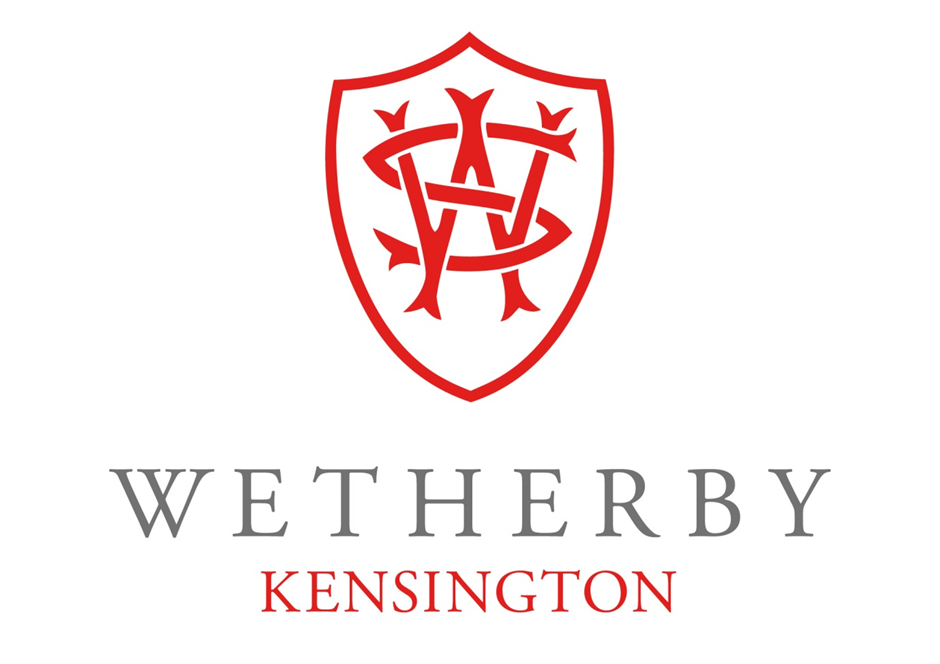 LUNCHTIME SUPERVISORPERSON SPECIFICATIONSuitable candidates will:have a strong commitment to customer service, combined with an enthusiastic and flexible mannerbe responsible, honest and reliable•  have good verbal communication skills to deal with children and adults as well as     having a warm sympathetic, patient and supportive manner when dealing with all    members of the school communityhave some basic first aid knowledge or be willing to undertake first aid trainingenjoy working with childrenhave a positive, can-do approachbe happy to work outdoorsbe organised and able to keep recordswork well in a team settingbe flexible and use their initiativehave a high level of personal integrity, with proven experience of handling sensitive situations with tact and diplomacy and with complete respect for confidentialityhave honesty, energy, enthusiasmbe willing to “roll up sleeves” in an emergency and stay calm•  be supportive and positive in interactions with team members, pupils and parents•  maintain excellent levels of appearance, attendance and punctualitybe fully involved in the life of the schoolvalue and be willing to promote the caring ethos of the school